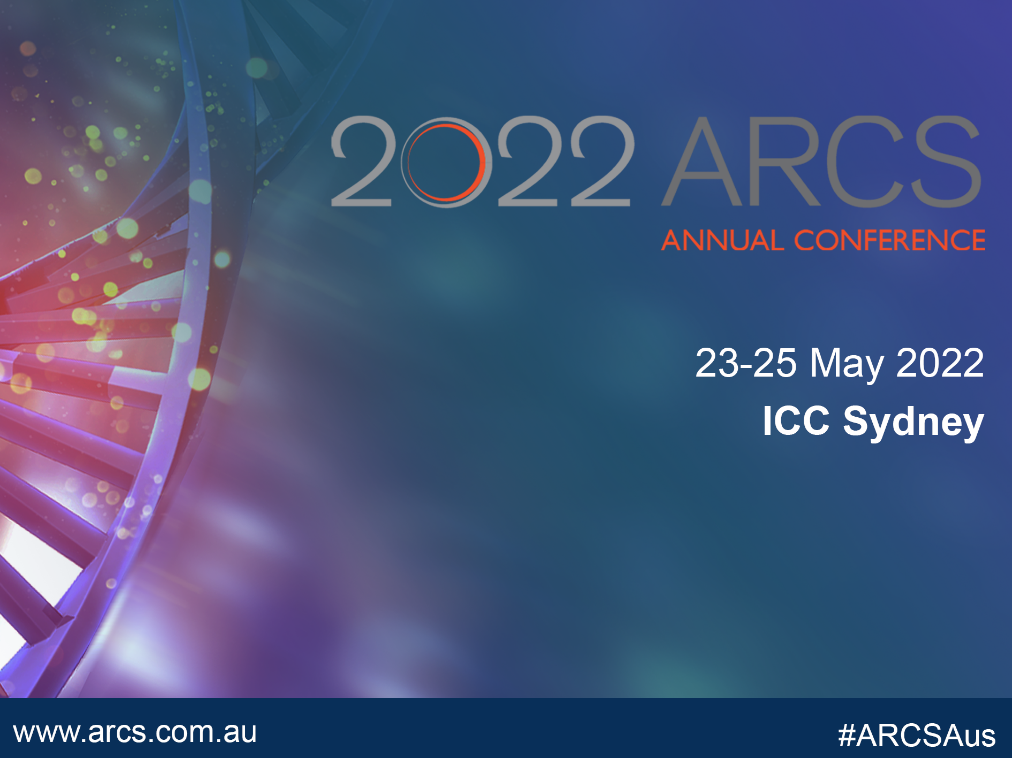 Sponsor and Exhibitor Social Media promotional toolkitThe promotional toolkit has been created and designed to help you promote your company online at the ARCS Annual Conference – working for success, on 23-25  May 2022, ICC Sydney. This toolkit will provide you with:2022 ARCS Annual Conference’s background and objectivesSuggested social media posts for both LinkedIn and TwitterLinks to digital customizable visuals for web and social mediaBackground and Objectives OverviewFor over 35 years, ARCS Australia has been bringing together a vibrant and diverse community of professionals working in academia, government, biotech and pharmaceutical companies, hospitals and healthcare settings and other organisations to showcase and support the development and regulation of therapeutic goods. Delegates attend from a cross-section of the healthcare sector including clinical research, regulatory affairs, pharmacovigilance, medical affairs/MSLs, medical technology, health economics and quality/ GMP. They include senior executives through to recent graduates2022 conference theme – Working together for successDue to the COVID-19 pandemic, Australians have experienced firsthand how changes can be incorporated into our daily routines in a very short time.  Initially, we came together with a common goal, to survive and manage the pandemic.  We implemented the changes through necessity and valued each other’s input. The next step is to continue this collaboration by understanding that working together with a common purpose benefits all of us. These changes are the results of three key actions.
A common purpose.  
Ensuring all are ‘on the same page’, brings a clear focus on what we are trying to achieve. If there are roadblocks to having a common purpose, we need to address and ensuring our policies, standards and guidance’s are fit for our purpose. This common purpose underpins our ability of working together for success.Technology as an enabler. 
Accelerating the adoption of digitalisation is enabling major shifts in clinical trial design and operations, regulatory strategies and therapeutic area asset and portfolio management, just to mention a few. The pandemic has fast tracked this implementation it is already having an enormous impact on the utilisation of information.  Stakeholder inclusiveness. 
Including the voices of all stakeholders is starting to  revolutionised the way we look at innovation.  Patients, investigators, sponsors, manufactures and governments have a role in the development of innovative therapies.  These voices ensure that otherwise silent issues are brought to the fore, ensuring our deliverables meet the needs of all our customers.  By embracing a common purpose, technology as an enabler and stakeholder inclusiveness, we can work together for success.Date: 23-25 May 2022 ( Monday – Wednesday (AEDT) Location: International Convention Centre SydneyOnline registration link: https://arcs.eventsair.com/2022-arcs-annual-conference/registrationWebsite link: https://arcs.eventsair.com/2022-arcs-annual-conference/
2. Suggested social media postsPlease find below social media templates that we encourage you to use as part of the 2022 ARCS conference. If you wish to get your posts shared on ARCS Australia social media accounts, do not forget to tag/ mention us in your publications.Conference link: 2022 ARCS Annual Conference (eventsair.com)ARCS Conference hashtags: #ARCSAus #ARCS2022Arcs Australia Twitter ID: @ACRSAustraliaArcs Australia LinkedIn ID: @ARCS AustraliaArcs Australia Instagram: @arcsaustraliaHashtags to use on social media: #ARCSAus #ProfessionalDevelopment #2022ARCS #ARCSAnnualConference #Healthcare #ClinicalResearch #Medicines #MedicalDevices #Pharmacovigilance #Leadership #MedicalAffairs #RegulatoryMedicines #Entreprenuership #Manufacturing #WorkforceAndCapacity #DigitalHealth #ClinicalTrials #MedicalInnovationFor TwitterThrilled to be [A SPONSOR]/[PARTNER]/[EXHIBITOR] at this year’s ARCS Annual Conference. Come join us! 23-25 May 2022, #ICCSydney! @ARCSAustralia #ARCS2022 #Healthcare #ARCSAus 
Proud to partner with @ARCSAustralia at the 2022 ARCS Annual Conference. Register now and meet us at stand [X] in the exhibition space. @ARCSAustralia #Partnership #healthcare #ARCSAus
[COMPANY NAME] will be part of the 2022 ARCS Annual Conference in ICC Sydney, 23-25 May. Register now and joins us! @ARCSAustralia #Partnership #Healthcare #ARCSAus
Visit our stand at the ARCS Annual Conference – Working together for success!. @ARCSAustralia #Partnership #Healthcare #ARCSAusWe’re looking forward to the #ARCSAus conference next week in Sydney. If your company is considering [TOPIC] in 2022 & beyond, Connect with us! @ARCSAustralia #Partnership #Healthcare #ARCSAus #ARCS2022
We’re going to be at @ICCSydney tomorrow for @ARCSAustralia 2022 Annual Conference tomorrow! Come visit our booth & say Hello! We would love to connect with you! @ARCSAustralia #Partnership #Healthcare #ARCSAus #ARCS2022
Todays the day! Looking forward to seeing everyone at the 2022 ARCS Annual Conference today! @ARCSAustralia #Partnership #Healthcare #ARCSAus #ARCS2022For LinkedIn The 2022 ARCS Annual Conference kicks off next week! Visit our stand and find out more about [BUSINESS]. Hope to see you there! #ARCSAus by @ARCS Australia http://ow.ly/1t2g50IesJpProud and excited to be [THE MAJOR SPONSOR]/ [SPONSOR]/ [PARTNER]/[EXHIBITOR] at the 2022 ARCS Annual Conference – Working together for success. Come and say Hi and connect with us!Looking forward to #ARCSAus conference next week in Sydney 23-25 May – A not to miss event bringing together healthcare sector professionals over three big days!  If your company is considering [TOPIC] in 2022, let’s connect! Come visit booth [X]. 
Very proud to be part of the largest  #Healthcare conference on regulatory affairs, clinical research, digital health in Australia/ New Zealand region. Are you attending? Meet the team at the ARCS Annual Conference on 23-25 May at ICC, Sydney. #ARCSAus by @ARCS Australia http://ow.ly/1t2g50IesJp
We are excited to be joining hundreds of healthcare sector professions  dedicated to improving the quality of life for patients and healthcare consumers all around the world at the @ARCSAustralia 2022 ARCS Annual Conference!Digital editable Social Media share tilesDownload your preferred visual belowEdit text with your company name, logo (and booth number if applicable)Share with your networks and @ARCS Australia #ARCSAus #ARCS2022
Click below to download your social media share pack, which includes: Social Media share graphics (Includes editable files) Editable email signatures Customizable photo templates
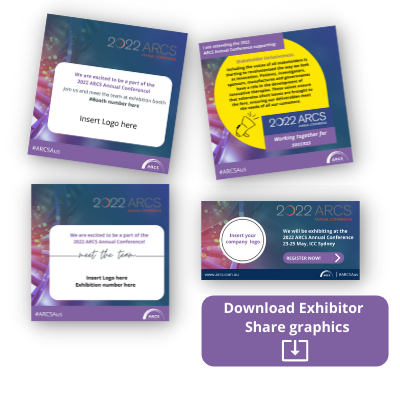 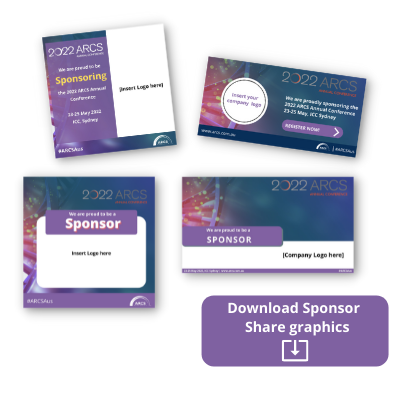 Download Exhibitor Share graphics
or copy link into browser: http://www.arcs.com.au/public/153/files/Events/Annual%20conference/2022/Exhibitor-Social-Sharegraphics.zip
 Download Sponsor Share graphics
or copy link into browser: 
http://www.arcs.com.au/public/153/files/Events/Annual%20conference/2022/Sponsor-Social-Sharegraphics.zip